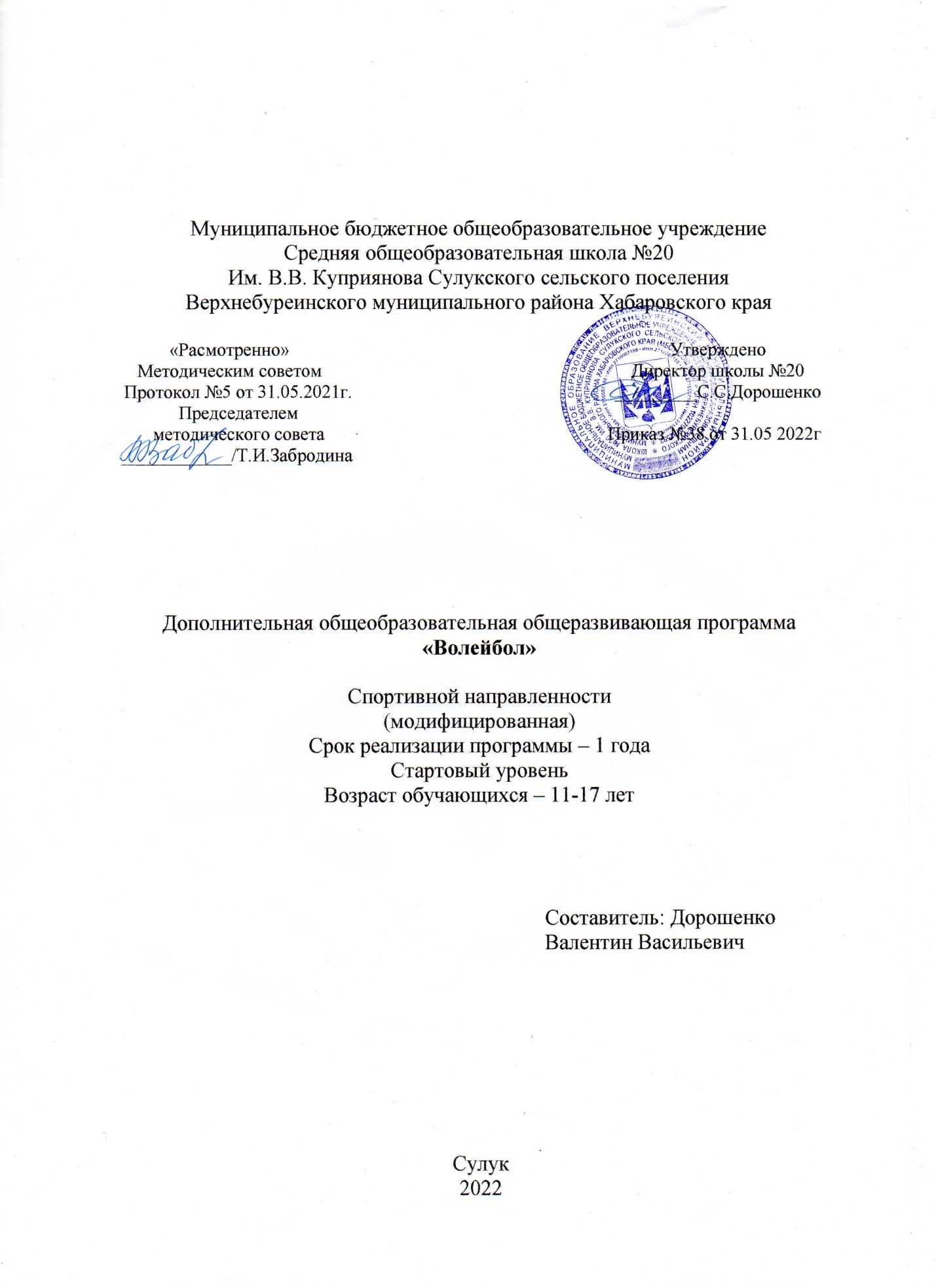                                                                       Программа занятийсекции «Волейбол»(срок реализации - 1 год)Пояснительная записка        Волейбол — один из наиболее увлекательных и массовых видов спорта, получивших всенародное признание. Его отличает богатое и разнообразное двигательное содержание. Чтобы играть в волейбол, необходимо уметь быстро бегать, мгновенно менять направление и скорость движения, высоко прыгать, обладать силой, ловкостью и выносливостью. Эмоциональные напряжения, испытываемые во время игры, вызывают в организме занимающихся высокие сдвиги в деятельности сердечно-сосудистой и дыхательной систем. Качественные изменения происходят и в двигательном аппарате. Прыжки при передачах мяча, нападающих ударах и блокировании укрепляют костную систему, суставы становятся более подвижными, повышается сила и эластичность мышц.Постоянные взаимодействия с мячом способствуют улучшению глубинного и периферического зрения, точности и ориентировке в пространстве.Игра в волейбол развивает также мгновенную реакцию на зрительные и слуховые сигналы, повышает мышечное чувство и способность к быстрым чередованиям напряжений и расслаблений мыши. Небольшой объем статических усилий и нагрузок в игре благотворно влияет на рост юных спортсменов.Программа курса волейбол для детей 5 – 11 классов составлена на основе пособия Ю.Д. Жележняк, Л.Н. Слупский «Волейбол в школе», Москва, «Просвещение», 1989.        Программа курса волейбол  рассчитана на один год,  68 часов, при 2-х разовых занятиях в неделю. Включает в себя теоретическую и практическую часть. В теоретической части рассматриваются вопросы техники и тактики игры в волейбол. В практической части углублено изучаются технические приемы и тактические комбинации. В занятиях с учащимися 13-15 лет целесообразно акцентировать внимание на комбинированные упражнения, технику передач и учебно-тренировочные игры, поэтому на эти разделы программы отводится большее количество часов.Цели и задачиЦели:Сформировать у обучающихся знания  техники  и тактики игры в волейбол.Содействовать укреплению здоровья детей 13-15 лет.Воспитывать моральные и волевые качества занимающихся, содействовать развитию чувства товарищества и взаимопомощи.Задачи:Обучить приемам волейбола, сформировать начальные навыки судейства.Научить занимающихся применять полученные знания в игровой деятельности и в самостоятельных занятиях.Содержание программыМатериал программы разбит на два раздела: раздел основы знаний и технико-тактические приемы.I. Основы знаний – 2 часа - понятие о технике и тактике игры;- основные положения правил игры в волейбол. Нарушения, жесты судей.II. Технико-тактические приемы – 66 часов 1. Подачи – 8 часов- техника выполнения прямой нижней подачи;- прямая верхняя подача;- ознакомление с техникой выполнения верхней боковой подачи.2. Передачи – 15 часов- верхняя передача двумя руками перед собой с выходом;- приём мяча снизу двумя руками;- верхняя передача двумя руками над собой через голову;- верхняя передача двумя руками в прыжке.3. Нападающий удар – 8 часов- техника выполнения прямого нападающего удара правой и левой рукой перевод правой рукой (влево и вправо из зоны 4;2;3.);-ознакомление с техникой постановки одиночного и группового блока.4. Комбинированные упражнения – 15 часов- подача – передача;- подача – передача – нападающий удар;- передача – нападающий удар – передача (игра в защите).5. Учебно-тренировочные игры – 10 час- отработка навыков взаимодействия игроков на площадке;- отработка индивидуальных действий игроков разных игровых  амплуа.6. Судейство игр – 2 часа- отработка навыков судейства школьных соревнований.На каждом занятии осуществляется физическая подготовка учащихся, направленная на развитие основных двигательных качеств и координационных способностей обучающихся.Контрольные нормативы по основам технической подготовки в волейболе  Н - низкий показатель; С - средний показатель; В - высокий показательТребования к уровню подготовки обучающихсяЗНАТЬ:влияние занятий физическими упражнениями на укрепление здоровья, профилактику профессиональных заболеваний и вредных привычек;способы контроля и оценки физического развития и физической подготовленности;гигиенические требования к инвентарю и спортивной форме, зависимость появления травм от неправильного отношения к гигиеническим требованиям;правила и способы планирования систем индивидуальных занятий физическими упражнениями различной целевой направленности;основы методики обучения и тренировки по волейболу.правила игры;технику и тактику игры в волейбол; строевые команды;методику судейства учебно-тренировочных игр; общие рекомендации к созданию презентаций;УМЕТЬ:выполнять индивидуально специально подобранные физические упражнения для поднятия и укрепления функциональных возможностей организма и развития специальных физических качеств - быстроты, выносливости, ловкости, силы, гибкости;соблюдать безопасность при выполнении физических упражнений и проведении соревнований;выполнять индивидуальные и групповые тактические действия в нападении и защите;выполнять технические действия с мячом и без мяча в нападении и защите;использовать приобретенные знания и умения в практической деятельности и повседневной жизни.осуществлять судейство соревнований по волейболу;работать с книгой спортивной направленности;самостоятельно составлять выступления и презентацию к ним.Материально-техническое обеспечение:Спортивный зал;Волейбольные мячи – 20 шт;Набивные мячи -10 шт;Скакалки – 20 шт;Стойки с волейбольной сеткой;Таблицы «Техника основных элементов игры в волейбол».Список литературыВнеурочная деятельность учащихся. Волейбол: пособие для учителей и методистов/ Г.А.Колодиницкий, В.С. Кузнецов, М.В. Маслов. – М.: Просвещение, 2011. – 77с.: ил. – (Работаем по новым стандартам).Волейбол в школе. Пособие для учителя/В.А. Голомазов, В.Д. Ковалёв, А.Г. Мельников. – М.: «Просвещение», 1976. 111с.Примерные программы по учебным предметам. Физическая культура. 5–9 классы: проект. (Стандарты второго поколения). – 3-е изд. – М.: Просвещение, 2014. 61с.Справочник учителя физической культуры/П.А. Киселёв, С.Б. Киселёва. – Волгоград: Учитель, 2011.Фурманов А.Г., Болдырев Д.М. Волейбол. – М.: Физическая культура и спорт, 1983.Холодов Ж.К., Кузнецов В.С. Теория и методика физического воспитания и спорта: учеб. пособие для студ. высш. учеб. заведений. – 2-е изд., испр. и доп. – М.: Академия, 2001.Комплексная программа физического воспитания учащихся 1-11 классов, 2010г. Раздел 3. Х-Х1 классы. Часть1. п.1.4.2. Спортивные игры. Программный материал по спортивным играм (Х-Х1 классы). Волейбол (юноши и девушки). Часть111. Внеклассная работа. Спортивные секции. Волейбол. (Авторы программы: доктор педагогических наук В.И.Лях и кандидат педагогических наук А.А. Зданевич).Календарно – тематическое планированиеСписок литературыВнеурочная деятельность учащихся. Волейбол: пособие для учителей и методистов/Г.А.Колодиницкий, В.С. Кузнецов, М.В. Маслов. – М.: Просвещение, 2011. – 77с.: ил. – (Работаем по новым стандартам).Волейбол в школе. Пособие для учителя/В.А. Голомазов, В.Д. Ковалёв, А.Г. Мельников. – М.: «Просвещение», 1976. 111с.Примерные программы по учебным предметам. Физическая культура. 5–9 классы: проект. (Стандарты второго поколения). – 3-е изд. – М.: Просвещение, 2014. 61с.Справочник учителя физической культуры/П.А. Киселёв, С.Б. Киселёва. – Волгоград: Учитель, 2011.Фурманов А.Г., Болдырев Д.М. Волейбол. – М.: Физическая культура и спорт, 1983.Холодов Ж.К., Кузнецов В.С. Теория и методика физического воспитания и спорта: учеб. пособие для студ. высш. учеб. заведений. – 2-е изд., испр. и доп. – М.: Академия, 2001.Комплексная программа физического воспитания учащихся 1-11 классов, 2010г. Раздел 3. Х-Х1 классы. Часть1. п.1.4.2. Спортивные игры. Программный материал по спортивным играм (Х-Х1 классы). Волейбол (юноши и девушки). Часть111. Внеклассная работа. Спортивные секции. Волейбол. (Авторы программы: доктор педагогических наук В.И.Лях и кандидат педагогических наук А.А. Зданевич).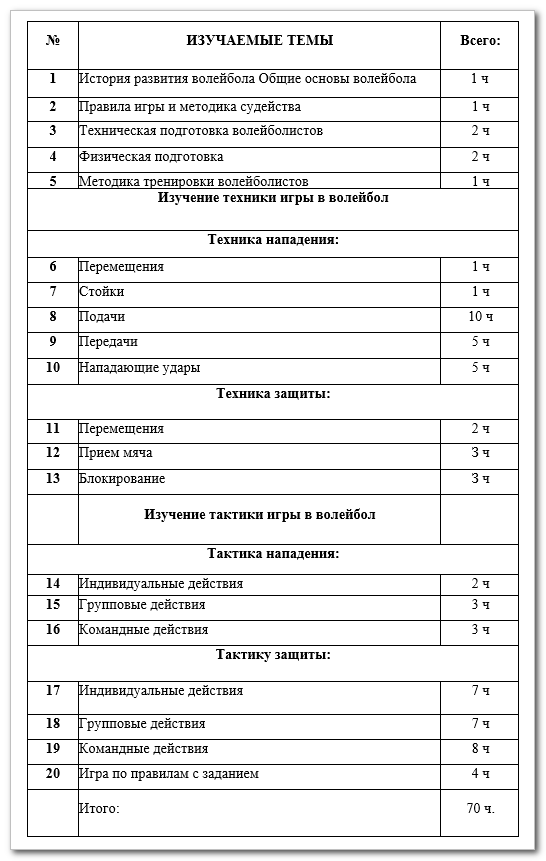 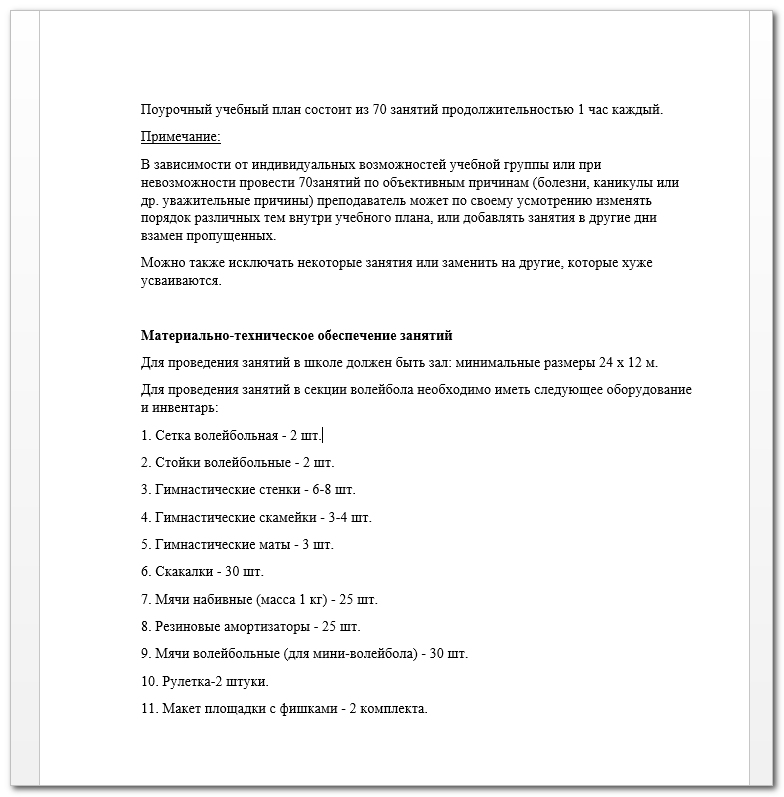 № норматива
п/пКонтрольные нормативыПолПоказателиПоказателиПоказатели№ норматива
п/пКонтрольные нормативыПолнсв1Верхняя передача мяча в стену, на расстоянии не менее одного метра (кол-во раз)Юн.1214161Верхняя передача мяча в стену, на расстоянии не менее одного метра (кол-во раз)Дев.911142Нижняя передача мяча в стену, на расстоянии не менее одного метра (кол-во раз)Юн.1012142Нижняя передача мяча в стену, на расстоянии не менее одного метра (кол-во раз)Дев.810123Передача мяча в парах,
без потерь. Расстояние 5–6 м (кол-во раз)Юн.1720253Передача мяча в парах,
без потерь. Расстояние 5–6 м (кол-во раз)Дев.1215204Подача (нижняя/верхняя), количество попаданий в площадкуЮн.510154Подача (нижняя/верхняя), количество попаданий в площадкуДев.36105Подача (нижняя/верхняя), количество попаданий в левую/ правую половину площадки, по заданию преподавателяЮн.2345Подача (нижняя/верхняя), количество попаданий в левую/ правую половину площадки, по заданию преподавателяДев.1236Передача на точность через сетку, из зоны 4 в зону 6,из 5 попытокЮн.3456Передача на точность через сетку, из зоны 4 в зону 6,из 5 попытокДев.3457Нижние передачи над собойЮн.1520257Нижние передачи над собойДев.1015208Верхние передачи над собойЮн.1520258Верхние передачи над собойДев.101520№занятияТема занятияДата проведенияДата проведения№занятияТема занятияПлан.Факт.11.Техника безопасности на занятиях по спортивным играм.2. Перемещения и стойка волейболиста. З. Передача мяча двумя руками сверху.21. ОФП. 2. Перемещения и стойка волейболиста. З. Передача мяча двумя руками сверху. 4.Подвижные игры с элементами волейбола.31. Развитие быстроты перемещения.2. Прием и передача мяча снизу двумя руками. Подвижные игры с элементами волейбола.41. ОФП. 2.Передеача мяча сверху двумя руками в средней и низкой стойках и после перемещения. 3.Подвижные игры и эстафеты.51. Передача и прием мяча сверху двумя руками после перемещений. 2. Техника приема и передачи мяча снизу двумя руками. Подвижные игры с элементами волейбола.61.ОФП. 2. Прием и передача мяча двумя руками снизу. 3. Ознакомление с основными правилами игры в волейбол.71. Совершенствование навыков приема и передачи мяча сверху и снизу двумя руками. 2. СФП. Подвижные игры с элементами волейбола.81. Развитие быстроты и прыгучести. 2. Совершенствование навыков приема и передачи мяча сверху и снизу двумя руками. З. Введение в начальные игровые ситуации.91. Развитие быстроты и прыгучести. 2. Совершенствование навыков приема и передачи мяча сверху двумя руками. З. Введение в начальные игровые ситуации.101. Физическая подготовка. 2. Совершенствование навыков приема и передачи мяча сверху и снизу двумя руками. З.Подвижные игры с элементами волейбола.111. Развитие быстроты и прыгучести 2. Совершенствование навыков приема и передачи мяча сверху и снизу двумя руками. З. Нижняя прямая подача.121. Физическая подготовка. 2. Совершенствование навыков приема и передачи мяча сверху и снизу двумя руками. З. Совершенствование навыков нижней прямой подачи мяча.131. Нижняя прямая подача. 2. Развитие специальной ловкости и тренировка управления мячом. 3.Введение в начальные игровые ситуации.141. Нижняя прямая подача мяча. 2.Передачи мяча сверху двумя руками, над собой – на месте и после перемещения различными способами. 3. Введение в начальные игровые ситуации.151. Нижняя прямая подача мяча. 2.Передачи мяча сверху двумя руками, над собой – на месте и после перемещения различными способами. 3Подвижные игры и эстафеты.161.Передачи мяча сверху двумя руками и снизу двумя руками в различных сочетаниях. 2.Нижняя прямая подача. 3.ОФП.171.Передача мяча двумя руками сверху на месте через сетку. 2.Нижняя прямая подача. 3.Игра «Пионербол» с элементами волейбола.181.Передача мяча над собой. 2.Передача мяча двумя сверху у стены. 3. Игра «Пионербол» с элементами волейбола.191.Передачи мяча сверху двумя руками, над собой – на месте и после перемещения различными способами. 2. Введение в начальные игровые ситуации. 3.Игра «Пионербол» с элементами волейбола.201.Передача мяча двумя руками сверху через сетку с перемещением. 2.Нижняя прямая подача. 3. Игра «Пионербол» с элементами волейбола211.Передача мяча двумя сверху у стены. Нижняя прямая подача. Игра «Пионербол» с элементами волейбола.221.Передача мяча двумя руками сверху и снизу через сетку с перемещением. 2. Нижняя прямая подача. 3.Игра «Пионербол» с элементами волейбола.231. Передачи мяча сверху и снизу двумя руками в разные зоны соперника. 2.Прием подачи. 3.Введение в начальные игровые ситуации.241. Передачи мяча сверху и снизу двумя руками в разные зоны соперника. 2.Прием подачи. 3.Введение в начальные игровые ситуации.251. Передачи мяча сверху и снизу двумя руками в разные зоны соперника. 2.Прием подачи. 3.Введение в начальные игровые ситуации.261.Прием и передача мяча. 2.Нижняя прямая подача по указанным зонам. 3.ОФП.271.Прием и передача мяча. 2.Нижняя прямая подача по указанным зонам. 3.Эстафеты.281.Развитие силовой выносливости. 2.Прием и передача мяча. 3.Нижняя прямая подача по указанным зонам.291.Развитие скорости 2.Прием и передача мяча. 3.Нижняя прямая подача по указанным зонам.301.Общая и специальная подготовка. 2.Прием подачи. 3.Нижняя прямая подача по указанным зонам.311. Обучение защитным действиям. 2. Совершенствование навыков нижней подачи. 3.Учебная игра321.Защитные действия. 2. Подводящие упражнения для нападающих действий. 3.Учебная игра.331. Прямой нападающий удар после подбрасывания мяча. 2. Совершенствование навыков приема мяча снизу и сверху с падением. З. Изучение индивидуальных тактических действий в защите.341. Развитие прыгучести. 2.Прямой нападающий удар после подбрасывания мяча. 3.Совершенствование навыков приема мяча снизу и сверху с падением.351. Прямой нападающий удар. 2. Совершенствование навыков приема мяча снизу и сверху с падением. З. Изучение индивидуальных тактических действий в защите.361. Прямой нападающий удар. 2.Навыки приема и передачи мяча после перемещений и падения. 3.Учебная игра371.Контрольное испытание по общей физической подготовке. 2.Двухсторонняя контрольная игра.381.Развитие специальной ловкости. 2.Упражнения для обучения блокированию. 3.Учебная игра391.Нападающий удар по неподвижному мячу. 2.Упражнения для обучения блокированию. 3. Учебно – тренировочная игра в волейбол.401.Прямой нападающий удар. 2.Одиночное блокирование. 3.Учебно – тренировочная игра.411. Развитие прыгучести .2. Обучение индивидуальным и групповым тактическим действиям в нападении. 3.Учебно – тренировочная игра.421.Совершенствование нападающего удара и приёма мяча снизу. 2.Одиночное блокирование. 3.Двухсторонняя игра.431.Совершенствование нападающего удара и приёма мяча снизу. 2.Одиночное блокирование. 3.Двухсторонняя игра.441. Совершенствование навыков блокирования. 2. Совершенствование навыка прямого нападающего удара. З. Обучение индивидуальным и групповым тактическим действиям в нападении.451.Упражнения для овладения навыками быстрых ответных действий. 2.Учебно – тренировочная игра461.ОФП. 2 Совершенствование навыков защитных действий. 3.Учебная игра471.Круговая тренировка на развитие силовых качеств. 2.Приемы и передачи мяча. 3.Учебная игра481.Развитие силовых качеств посредством подвижных игр с элементами волейбола.491. Совершенствование навыков защитных действий и действия в нападении посредством учебно-тренировочной игры. 2.Круговая тренировка на развитие силовых качеств.501. Совершенствование навыков защитных действий. 2. Совершенствование техники нижней прямой подачи. 3. Обучение командным тактическим действиям в нападении.511.Эстафеты с различными видами спортивных игр. 2. Совершенствование прямого нападающего удара. 3.Развитие прыгучести521.Совершенствование техники нападающего удара и постановки блока.2.Двухсторонняя игра в волейбол. 3.Подвижные игры и эстафеты с элементами волейбола.531.Упражнения для овладения навыками быстрых ответных действий. 2.Учебно – тренировочная игра541.Прыжковая  и силовая работа на развитее точных приемов и передач. 2.Учебно-тренировочная игра551.Развитие силовых качеств. 2.Учебно-тренировочная игра с тактическими действиями в защите и нападении.561. Совершенствование навыков защитных действий и действия в нападении посредством учебно-тренировочной игры. 2.Круговая тренировка на развитие силовых качеств.571. Прямой нападающий удар после подбрасывания мяча. 2. Совершенствование навыков приема мяча снизу и сверху с падением. З. Изучение индивидуальных тактических действий в защите.581. Передачи мяча сверху и снизу двумя руками в разные зоны соперника. 2.Прием подачи. 3.Учебно – тренировочная игра.591.Учебно-тренировочная игра с тактическими действиями в защите и нападении.601.Прыжковая  и силовая работа на развитее точных приемов и передач. 2. Изучение индивидуальных тактических действий в защите. 3.Учебная игра611.Развитие силовых качеств посредством подвижных игр с элементами волейбола.621.Упражнения для овладения навыками быстрых ответных действий. 2. Изучение индивидуальных тактических действий в защите. 3.Учебная игра631.Контрольное испытание по общей физической подготовке. 2.Двухсторонняя контрольная игра.641.Групповые тактические действия в нападении. 2.Учебно – тренировочная игра в волейбол с заданиями.651.Развитие силовых качеств. 2.Учебно-тренировочная игра с тактическими действиями в защите и нападении.661.Групповые тактические действия в нападении. 2.Учебно – тренировочная игра в волейбол с заданиями.671.Упражнения для овладения навыками быстрых ответных действий. 2. Изучение индивидуальных тактических действий в защите. 3.Учебная игра681.Итоговое занятие. 2.Двухсторонняя игра№ занятияКолич. часовТемыСодержание материалаСодержание материалаСодержание материалаДата проведенияДата проведенияДата проведенияДата проведенияДата проведения№ занятияКолич. часовТемыСодержание материалаСодержание материалаСодержание материалапланфактфактфактфакт№11История развития волейболаСтановление волейбола как вида спорта Последовательность и этапы обучения волейболистов. Общие основы волейболаСтановление волейбола как вида спорта Последовательность и этапы обучения волейболистов. Общие основы волейболаСтановление волейбола как вида спорта Последовательность и этапы обучения волейболистов. Общие основы волейбола№21Правила игры и методика судействаПравила игры и методика судейства соревнований. Эволюция правил игры по волейболу. Упрощенные правила игры. Действующие правила игры.Правила игры и методика судейства соревнований. Эволюция правил игры по волейболу. Упрощенные правила игры. Действующие правила игры.Правила игры и методика судейства соревнований. Эволюция правил игры по волейболу. Упрощенные правила игры. Действующие правила игры.№3-42Техническая подготовка волейболистаЗначение технической подготовки для повышения спортивного мастерства. Основные задачи технической подготовки.Особенности проведения занятий в начальном периоде обучения технике. Всесторонняя физическая подготовка — необходимое условие успешного освоения техники в начальном периоде обучения.Определения и исправления ошибок. Задачи тренировочного процесса. Показатели качества спортивной техники (эффективность, экономичность, простота решения задач, помехоустойчивость)Основы совершенствования технической подготовки. Методы и средства технической подготовкаЗначение технической подготовки для повышения спортивного мастерства. Основные задачи технической подготовки.Особенности проведения занятий в начальном периоде обучения технике. Всесторонняя физическая подготовка — необходимое условие успешного освоения техники в начальном периоде обучения.Определения и исправления ошибок. Задачи тренировочного процесса. Показатели качества спортивной техники (эффективность, экономичность, простота решения задач, помехоустойчивость)Основы совершенствования технической подготовки. Методы и средства технической подготовкаЗначение технической подготовки для повышения спортивного мастерства. Основные задачи технической подготовки.Особенности проведения занятий в начальном периоде обучения технике. Всесторонняя физическая подготовка — необходимое условие успешного освоения техники в начальном периоде обучения.Определения и исправления ошибок. Задачи тренировочного процесса. Показатели качества спортивной техники (эффективность, экономичность, простота решения задач, помехоустойчивость)Основы совершенствования технической подготовки. Методы и средства технической подготовка№5-62Техника игры в волейболВзаимосвязь техники нападения и защиты в обучении и тренировке. Ознакомление с техникой игры. Последовательность, методы, методические приемы при обучении и совершенствовании техники игры. Роль соревнований для проверки технической подготовки игроков. Нормативные требования и испытания по технической подготовке.   «Техника игры, ее характеристика. Особенности современной техники волейбола, тенденции ее дальнейшего развития.   Терминология. Техника нападения, техника защиты. Взаимосвязь развития техники нападения и защиты.Взаимосвязь техники нападения и защиты в обучении и тренировке. Ознакомление с техникой игры. Последовательность, методы, методические приемы при обучении и совершенствовании техники игры. Роль соревнований для проверки технической подготовки игроков. Нормативные требования и испытания по технической подготовке.   «Техника игры, ее характеристика. Особенности современной техники волейбола, тенденции ее дальнейшего развития.   Терминология. Техника нападения, техника защиты. Взаимосвязь развития техники нападения и защиты.Взаимосвязь техники нападения и защиты в обучении и тренировке. Ознакомление с техникой игры. Последовательность, методы, методические приемы при обучении и совершенствовании техники игры. Роль соревнований для проверки технической подготовки игроков. Нормативные требования и испытания по технической подготовке.   «Техника игры, ее характеристика. Особенности современной техники волейбола, тенденции ее дальнейшего развития.   Терминология. Техника нападения, техника защиты. Взаимосвязь развития техники нападения и защиты.№7-82Физическая подготовкаХарактеристика средств и методов, применяемых при проведении общеразвивающих, подготовительных, подводящих и специальных упражнений. Подбор упражнений при составлении и проведении комплексов по физической подготовке.Индивидуальный подход к занимающимся при решении задач физической подготовки.Виды контрольных тестов по физической подготовке. Проведение тестирования.Характеристика средств и методов, применяемых при проведении общеразвивающих, подготовительных, подводящих и специальных упражнений. Подбор упражнений при составлении и проведении комплексов по физической подготовке.Индивидуальный подход к занимающимся при решении задач физической подготовки.Виды контрольных тестов по физической подготовке. Проведение тестирования.№91Методика тренировки волейболистовПодбор и применение упражнений для исправления ошибок в технике игры. Подбора и проведение упражнений для развития физических качеств.Анализ средств и методов при обучении основным техническим приемам.Виды упражнений и методы, применяемые при обучении. Применение технических средств при обучении технике.Изучение техники игры в волейбол техника нападения:Изучение техники игры в волейбол техника нападения:Изучение техники игры в волейбол техника нападения:Изучение техники игры в волейбол техника нападения:Изучение техники игры в волейбол техника нападения:Изучение техники игры в волейбол техника нападения:Изучение техники игры в волейбол техника нападения:Изучение техники игры в волейбол техника нападения:№101Стартовые стойкиУстойчивая, основная; статическая стартовая стойка; динамическая стартовая стойка.№111Освоение техники перемещений, стоек волейболиста в нападенииТехника стоек, перемещений волейболиста в нападении (бег, ходьба, прыжки: толчком двумя с разбега, с места; толчком одной с разбега, с места).№121Освоение техники перемещений, стоек волейболиста в защитеТехника стоек, перемещений волейболиста в защите. Ходьба обычным шагом (бег), скрестным шагом (бег), приставным шагом (бег). Выпады: вперед, в сторону.Обучение техники подачи мяча:Обучение техники подачи мяча:Обучение техники подачи мяча:Обучение техники подачи мяча:Обучение техники подачи мяча:Обучение техники подачи мяча:Обучение техники подачи мяча:Обучение техники подачи мяча:№13-142Обучение технике нижней прямой подачиподводящие упражнения для обучения нижней прямой подаче; специальные упражнения для обучения нижней прямой подаче;№15-162Обучение технике нижней боковой подачиподводящие упражнения для обучения нижней боковой подаче; специальные упражнения для обучения нижней боковой подаче;№17-193Обучение технике верхней прямой подачиподводящие упражнения для обучения верхней прямой подаче; специальные упражнения для обучения верхней прямой подаче:№20-223Обучение техники верхней боковой подачеподводящие упражнения для обучения верхней боковой подаче; специальные упражнения для обучения верхней боковой подаче;подводящие упражнения для обучения верхней боковой подаче; специальные упражнения для обучения верхней боковой подаче;подводящие упражнения для обучения верхней боковой подаче; специальные упражнения для обучения верхней боковой подаче;№231Обучение укороченной подачиспециальные упражнения для обучения укороченной подаче подача на точность;специальные упражнения для обучения укороченной подаче подача на точность;специальные упражнения для обучения укороченной подаче подача на точность;№24-252Обучения технике верхних передачТехника передачи двумя сверху Техника передачи в прыжке над собой, назадТехника передачи двумя сверху Техника передачи в прыжке над собой, назадТехника передачи двумя сверху Техника передачи в прыжке над собой, назад№26-283Обучения технике передач в прыжке (отбивание кулаком выше верхнего края сетки).подводящие упражнения для обучения: с набивными мячами, с баскетбольными мячами;специальные упражнения в парах на месте; специальные упражнения в парах с перемещением;подводящие упражнения для обучения: с набивными мячами, с баскетбольными мячами;специальные упражнения в парах на месте; специальные упражнения в парах с перемещением;подводящие упражнения для обучения: с набивными мячами, с баскетбольными мячами;специальные упражнения в парах на месте; специальные упражнения в парах с перемещением;№29-302Обучение технике передач снизуподводящие упражнения с набивными мячами;имитационные упражнения с волейбольными мячами; специальные упражнения индивидуально у стены; специальные упражнения в группах через сетку; упражнения для обучения передаче одной снизуподводящие упражнения с набивными мячами;имитационные упражнения с волейбольными мячами; специальные упражнения индивидуально у стены; специальные упражнения в группах через сетку; упражнения для обучения передаче одной снизуподводящие упражнения с набивными мячами;имитационные упражнения с волейбольными мячами; специальные упражнения индивидуально у стены; специальные упражнения в группах через сетку; упражнения для обучения передаче одной снизу№31-355Обучение технике нападающих ударовподводящие упражнения с набивным мячом; упражнения для обучения напрыгиванию; упражнения с теннисным мячом; упражнения для обучения замаху и удару по мячу; специальные упражнения у стены в опорном положении; специальные упражнения у стены.подводящие упражнения с набивным мячом; упражнения для обучения напрыгиванию; упражнения с теннисным мячом; упражнения для обучения замаху и удару по мячу; специальные упражнения у стены в опорном положении; специальные упражнения у стены.подводящие упражнения с набивным мячом; упражнения для обучения напрыгиванию; упражнения с теннисным мячом; упражнения для обучения замаху и удару по мячу; специальные упражнения у стены в опорном положении; специальные упражнения у стены.Техника защиты:Техника защиты:Техника защиты:Техника защиты:Техника защиты:Техника защиты:Техника защиты:Техника защиты:№36-383Обучение технике приема подачупражнения для обучения перемещению игрока; имитационные упражнения с баскетбольными мячами по технике приема подачи (на месте, после перемещения); специальные упражнения в парах без сетки;№39-402Обучение технике приема мяча с падением— на спину, бедро-спину, набок, на голени, кувырок, на руки — грудь№41-433Обучение технике блокирования (подвижное, неподвижное)упражнения для обучения перемещению блокирующих игроков; имитационные упражнения по технике блокирования (на месте, после перемещения);имитационные упражнения по технике блокирования с баскетбольными мячами (в паре);специальные упражнения по технике блокирования через сетку (в паре); упражнения по технике группового блока (имитационные, специальные)Изучение тактики игры в волейболТактика нападения:Изучение тактики игры в волейболТактика нападения:Изучение тактики игры в волейболТактика нападения:Изучение тактики игры в волейболТактика нападения:Изучение тактики игры в волейболТактика нападения:Изучение тактики игры в волейболТактика нападения:Изучение тактики игры в волейболТактика нападения:Изучение тактики игры в волейболТактика нападения:№44-463Обучение и совершенствование индивидуальных действийГрупповые взаимодействия. Характеристика командных действий в нападении. Условные названия тактических действий в нападении. Функции игроков. Взаимодействие игроков внутри линии и между линиями. Определение эффективности игры в нападении игроков и команды в целом (короткие, средние, длинные), двумя с поворотом, без поворота одной рукой.Групповые взаимодействия. Характеристика командных действий в нападении. Условные названия тактических действий в нападении. Функции игроков. Взаимодействие игроков внутри линии и между линиями. Определение эффективности игры в нападении игроков и команды в целом (короткие, средние, длинные), двумя с поворотом, без поворота одной рукой.Групповые взаимодействия. Характеристика командных действий в нападении. Условные названия тактических действий в нападении. Функции игроков. Взаимодействие игроков внутри линии и между линиями. Определение эффективности игры в нападении игроков и команды в целом (короткие, средние, длинные), двумя с поворотом, без поворота одной рукой.№471Обучение индивидуальным тактическим действиямПри выполнении вторых передач, подбор упражнений, составление комплексов упражнений для развития быстроты перемещенийПри выполнении вторых передач, подбор упражнений, составление комплексов упражнений для развития быстроты перемещенийПри выполнении вторых передач, подбор упражнений, составление комплексов упражнений для развития быстроты перемещенийТактика защиты:Тактика защиты:Тактика защиты:Тактика защиты:Тактика защиты:Тактика защиты:Тактика защиты:Тактика защиты:№48-492Обучение и совершенствование индивидуальных действийГрупповые взаимодействия. Характеристика командных действий. Взаимодействие игроков. Определение эффективности игры в защите игроков и команды в целом.№50-51  2Обучения индивидуальным тактическим действиям при выполнении первых передач на ударОбучение технике передаче в прыжке: откидке, отвлекающие действия при вторых передачах. Подбора упражнений для воспитания быстроты ответных действий. Упражнения на расслабления и растяжения. Обучение технике бокового нападающего удара, подаче в прыжке.   Подбор упражнений для совершенствования ориентировки игрока. Обучения тактике подач, подач в прыжке СФП.   Подбор упражнений для развития ловкости, гибкости.№521Обучения тактике нападающих ударовНападающий удар задней линии. СФП. Подбор упражнений для развития специальной силы.№531Обучение индивидуальным тактическим действиям блокирующего игрокаУпражнения для развития прыгучести. Нападающий удар толчком одной ноги. Учебная игра.№54-563Обучение отвлекающим действиям при нападающем удареУпражнения для развития гибкости. Обучение технико-тактическим действиям нападающего игрока (блок-аут). Упражнения для развития силы (гантели, эспандер). Обучение переключению внимания и переходу от действий защиты к действиям в атаке (и наоборот). Упражнения для развития быстроты перемещений.№571Обучение групповым действиям в защите внутри линии и между линиямиПодбор упражнений для воспитания прыгучести и прыжковой ловкости волейболиста. Учебная игра.№581Применение элементов гимнастики и акробатики в тренировке волейболистовТехнико-тактические действия в защите при страховке игроком 6 зоны Учебная игра.№591Применение элементов баскетбола в занятиях и тренировке волейболистовТехнико-тактические действия в защите для страховки крайним защитником, свободным от блока. Учебная игра.№60-612Обучения индивидуальным тактическим действиям при приеме подачОбучение приему мяча от сетки. Обучения индивидуальным тактическим действиям при приеме нападающих ударов Развитие координации. Учебная игра.№621Обучения взаимодействиям нападающего и пасующегоПередача мяча одной рукой в прыжке Учебная игра.№63-653Обучение групповым действиям в нападении через игрока передней линииИзучение слабых нападающих ударов с имитацией сильных (обманные нападающие удары). Обучение групповым действиям в нападении через выходящего игрока задней линии. Подбор упражнений для развития взрывной силы. Учебная игра.№66-683Обучение командным действиям в нападенииУчебная игра с заданием.№691Обучение командным действиям в защитеУчебная игра с заданием.№701Техника безопасности на учебно-тренировочных занятиях исоревнованиях